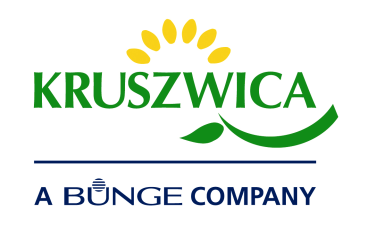 Zakłady Tłuszczowe „Kruszwica” S.A.Jesteśmy częścią światowej grupy Bunge i jednym z wiodących przedsiębiorstw na polskim rynku spożywczym. Tworzymy produkty, które każdego dnia wybierają miliony Polaków. Odpowiadamy za nie kompleksowo – od pozyskania najlepszych surowców, poprzez produkcję i zapewnienie jakości, aż po dystrybucję do rąk naszych Klientów. Realnie wpływamy na wszystkie procesy związane z wytworzeniem produktów, co gwarantuje naszym pracownikom bardzo szerokie możliwości rozwoju. Jesteśmy spółką notowaną na GPW.Na okres wakacyjny (1 lipca – 30 września) poszukujemy stażysty wDziale AdministracjiMiejsce pracy: KruszwicaTwoje obowiązki będą związane z:reprezentowaniem firmy w kontaktach z osobami z zewnątrz,prawidłowym funkcjonowaniem recepcji i ewidencją gości,odbieraniem połączeń telefonicznych i łączeniem rozmów,odpowiedzialnością za prawidłowy obieg korespondencji przychodzącej i wychodzącej,współpracą z Pocztą Polską i firmami kurierskimi.Jeżeli:jesteś studentem (III-go, IV-go lub V-go roku) lub absolwentem studiów humanistycznych,lubisz pracę z ludźmi i z dokumentami,posiadasz wysokie zdolności interpersonalne,cechuje Cię dokładność,znasz pakiet MS Office i bardzo dobrze się w nim odnajdujesz,znasz język angielski w stopniu komunikatywnym……to znaczy, że w Dziale Administracji poszukujemy właśnie Ciebie!A co podczas stażu?Będziesz członkiem doświadczonego zespołu profesjonalistów.Wsparcie Opiekuna – Eksperta pomoże Ci zdobyć cenne doświadczenie zawodowe.Rozwiniesz swoje umiejętności, wykonując odpowiedzialne zadania.Doświadczysz pozytywnej atmosfery.Otrzymasz wynagrodzenie.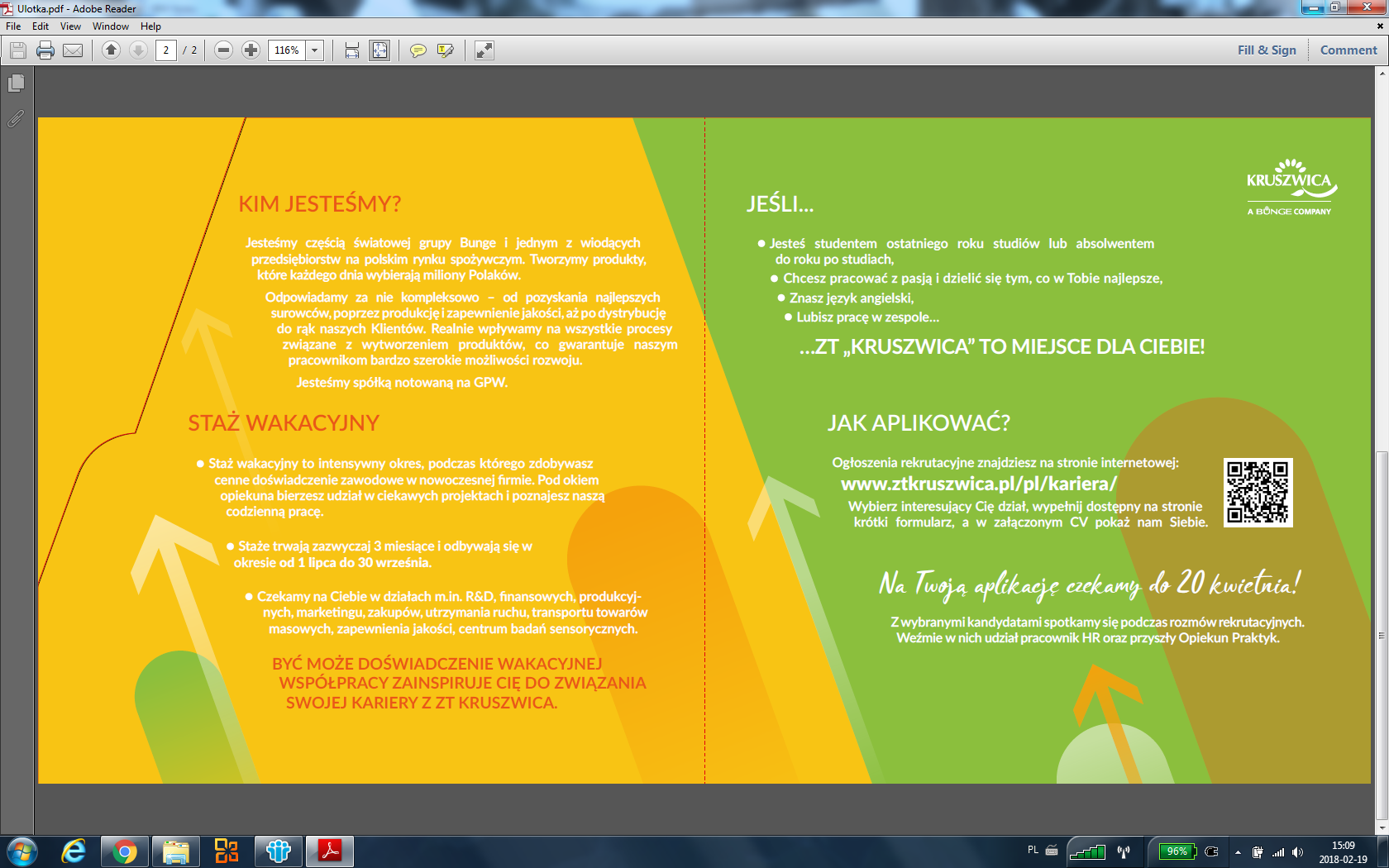 Zapraszamy do aplikowania na stronieztkruszwica.pl (Kariera → Aktualnie poszukujemy) 